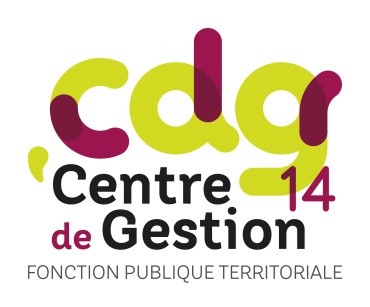 FILIERE CULTURELLE – Enseignement artistiqueCadre d’emplois des Directeurs d’Etablissement d’Enseignement Artistique – Catégorie ACadre d’emplois des Professeurs d’Enseignement Artistique - Catégorie ACadre d’emplois des Assistants d’Enseignement Artistique – Catégorie BCADRE D’EMPLOIS DES DIRECTEUR D’ETABLISSEMENT D’ENSEIGNEMENT ARTISTIQUE - CATEGORIE ADirecteur d’établissement d’enseignement artistique de 1ère catégorieDirecteur d’établissement d’enseignement artistique de 2ème catégorieCADRE D’EMPLOIS DES PROFESSEURS D’ENSEIGNEMENT ARTISTIQUE - CATEGORIE AProfesseur d’enseignement artistique hors classeProfesseur d’enseignement artistique de classe normaleCADRE D’EMPLOIS DES ASSISTANTS D’ENSEIGNEMENT ARTISTIQUE - CATEGORIE BAssistant d’enseignement artistique principal de 1ère classeAssistant d’enseignement artistique principal de 2ème classeAssistant d’enseignement artistiqueEchelle indiciaireECHELONSECHELONSECHELONSECHELONSECHELONSECHELONSECHELONSECHELONSECHELONSEchelle indiciaire123456789Indices Bruts5966346817337898539199691027Indices Majorés 507536572611654702753790835DUREE1a6m3 ans3 ans3 ans3a6m3a6m3a6m3a6mEchelle indiciaireECHELONSECHELONSECHELONSECHELONSECHELONSECHELONSECHELONSECHELONSECHELONSECHELONSEchelle indiciaire12345678910Indices Bruts5886206687267678158588999501020Indices Majorés 501525562606637673706737776829DUREE1a6m3 ans3 ans3 ans3a6m3a6m3a6m3a6m3a6mEchelle indiciaireECHELONSECHELONSECHELONSECHELONSECHELONSECHELONSECHELONSECHELONSEchelle indiciaire12345678Indices Bruts6207127578158769399951015Indices Majorés525595629673720768811826DUREE2a6m2a6m2a6m2a6m3 ans3 ans3 ansEchelle indiciaireECHELONSECHELONSECHELONSECHELONSECHELONSECHELONSECHELONSECHELONSECHELONSEchelle indiciaire123456789Indices Bruts450488519558608668712763821Indices Majorés400427451478516562595634678DUREE1a6m2a6m3 ans3 ans3 ans3a6m3a6m3a6mEchelle indiciaireECHELONSECHELONSECHELONSECHELONSECHELONSECHELONSECHELONSECHELONSECHELONSECHELONSECHELONSEchelle indiciaire1234567891011Indices Bruts446461484513547573604638660684707Indices Majorés 397409424446470489513539556574592DUREE1 an2 ans2 ans2 ans2 ans3 ans3 ans3 ans3 ans3 ansEchelle indiciaireECHELONSECHELONSECHELONSECHELONSECHELONSECHELONSECHELONSECHELONSECHELONSECHELONSECHELONSECHELONSEchelle indiciaire123456789101112Indices Bruts401415429444458480506528542567599638Indices Majorés 376377384395406421441457466485509539DUREE1 an1 an2 ans2 ans2 ans2 ans3 ans3 ans3 ans3 ans4 ansEchelle indiciaireECHELONSECHELONSECHELONSECHELONSECHELONSECHELONSECHELONSECHELONSECHELONSECHELONSECHELONSECHELONSECHELONSEchelle indiciaire12345678910111213Indices Bruts389395397401415431452478500513538563597Indices Majorés 373374375376377386401420436446462482508DUREE1 an1 an1 an1 an2 ans2 ans2 ans3 ans3 ans3 ans3 ans4 ans